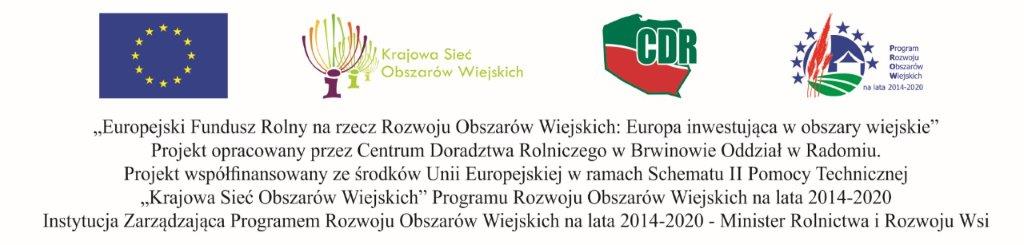 REGULAMIN III edycji ogólnopolskiego Konkursu „Najlepszy Doradca Ekologiczny”§ 1. Informacje ogólneRegulamin konkursu „Najlepszy Doradca Ekologiczny”, zwany dalej „Regulaminem”, określa:cele konkursu,zasady udziału w konkursie,zasady przeprowadzenia konkursu.§ 2. Cel konkursuGłównym celem konkursu jest popularyzacja i promowanie najlepszych osiągnięć doradców w zakresie rolnictwa ekologicznego.§ 3. Organizator1. Organizatorem Konkursu jest Centrum Doradztwa Rolniczego Oddział w Radomiu (CDR O/Radom) we współpracy z:Wojewódzkimi Ośrodkami Doradztwa Rolniczego (WODR),Ministerstwem Rolnictwa i Rozwoju Wsi (MRiRW).§ 4. UczestnicyKonkurs skierowany jest do doradców wpisanych na listę doradców rolniczych lub doradców rolnośrodowiskowych PROW 2014-2020 prowadzoną przez Dyrektora  Centrum Doradztwa Rolniczego w Brwinowie, świadczących usługi dla rolników w zakresie rolnictwa ekologicznego. W konkursie nie może brać udziału doradca, który był laureatem I nagrody wojewódzkiego etapu konkursu w ubiegłych dwóch latach.§ 5. Organizacja konkursu1. Konkurs jest dwuetapowy:I etap (wojewódzki) –  wybór najlepszego doradcy ekologicznego w danym województwie po jednej osobie, która będzie zgłoszona do konkursu krajowego.Przebieg etapu wojewódzkiego:Komisję konkursową powołuje dyrektor Wojewódzkiego Ośrodka Doradztwa Rolniczego.W skład Komisji konkursowej na etapie wojewódzkim wchodzą minimum 3 osoby: co najmniej 1 przedstawiciel WODR( niepochodzący z jednostki macierzystej), 1 przedstawiciel Izby Rolniczej oraz 1 przedstawiciel z instytutu naukowego lub uczelni bądź stowarzyszenia lub organizacji działającej na rzecz rolnictwa ekologicznego .Za organizację konkursu na etapie wojewódzkim odpowiada dyrektor Wojewódzkiego Ośrodka Doradztwa Rolniczego.Kandydaci do konkursu na etapie wojewódzkim zgłaszani są do WODR przez dowolny podmiot działający na terenie województwa na rzecz rolnictwa i obszarów wiejskich, w tym komórki organizacyjne ośrodków doradztwa rolniczego na formularzu (załącznik nr 1). Zgłoszenia kandydatów do I etapu konkursu przyjmowane są do 30 czerwca bieżącego roku. Do zadań członków komisji należy ocena i dokonanie wyboru na podstawie kryteriów oceny z §. 6 Regulaminu (załącznik nr 3). Ośrodki zgłaszają wybranego przez siebie laureata do II etapu konkursu (etap krajowy) do CDR O/Radom w formie elektronicznej na adres: Centrum Doradztwa Rolniczego Oddział w Radomiu,  ul. Chorzowska 16/18, 26-604 Radom z dopiskiem: Konkurs ,,Najlepszy doradca ekologiczny” na formularzu zgłoszenia (załącznik nr 2) dołączając również formularz oceny doradcy w ramach konkursu „Najlepszy doradca ekologiczny” z przebiegu etapu wojewódzkiego ( załącznik nr 3) do niniejszego Regulaminu oraz krótki opis osiągnięć wybranego laureata  do 29 lipca bieżącego roku.II etap (krajowy) – wybór najlepszego doradcy ekologicznego na szczeblu krajowym spośród zgłoszonych kandydatów wyłonionych z I etapu konkursu.Przebieg etapu krajowego:Za organizację konkursu na etapie krajowym (II etap konkursu) odpowiada dyrektor Centrum Doradztwa Rolniczego w Brwinowie Oddział w Radomiu.Na etapie krajowym konkursu Komisję konkursową powołuje dyrektor Centrum Doradztwa Rolniczego w Brwinowie. W skład Komisji konkursowej na etapie krajowym wchodzą: 1 laureat konkursu z roku poprzedniego „Najlepszy doradca ekologiczny”,  1 przedstawiciel Krajowej Rady Izb Rolniczych i 1 przedstawiciel Ministerstwa Rolnictwa i Rozwoju Wsi oraz 1 przedstawiciel  Centrum Doradztwa Rolniczego w Brwinowie.Do zadań członków komisji należy ocena i dokonanie wyboru najlepszego doradcy ekologicznego na podstawie kryteriów oceny zgodnie z §. 6 Regulaminu. Oceny dokonuje się na podstawie łącznej liczby punktów oraz na podstawie liczby faktycznie wykonanych zadań zgodnie z załącznikiem nr 3  do niniejszego Regulaminu. § 6. Kryteria oceny W konkursie będą oceniane osiągnięcia doradcy z roku kalendarzowego poprzedzającego rok zgłoszenia do konkursu wg następujących kryteriów:Liczba gospodarstw objętych pracą doradczą w zakresie systemu rolnictwa ekologicznego	 oraz bezpośrednie ciągłe doradztwo i pomoc w realizacji zobowiązań w ramach działania „ Rolnictwo ekologiczne”. -1 pkt. za każde gospodarstwo ekologiczne					0-30 pkt.Promocja gospodarowania metodami ekologicznymi w tym zgłoszenie gospodarstw ekologicznych do konkursu na „Najlepsze Gospodarstwo Ekologiczne”.-3 pkt. za każde przedsięwzięcie						0-15 pkt Doradztwo w zakresie przetwórstwa metodami ekologicznymi. -3 pkt. za każde gospodarstwo ekologiczne					0-15 pkt Współpraca z instytucjami pracującymi na rzecz rolnictwa ekologicznego. -2 pkt. za każdą formę współpracy						0-10 pkt Doskonalenie wiedzy w zakresie systemu rolnictwa ekologicznego.-3 pkt. za każdą formę doskonalenia wiedzy				0-15 pktInne inicjatywy w zakresie popularyzowania ekologicznego systemu produkcji oraz współpracy z rolnikami ekologicznymi.-2 pkt. za każdą podjętą inicjatywę						0-10 pkt.Za podjęcie współpracy z nowymi gospodarstwami ekologicznymi. -1 pkt. za każde nowe gospodarstwo 					0-5 pkt.Razem 										0-100 pkt2. Ocenę dokonuje się na podstawie formularza oceny (Załącznik nr 3 do niniejszego Regulaminu).§ 7. Nagrody i wyróżnienia1. Laureaci Konkursu otrzymują nagrody, dyplomy i  wyróżnienia.2. Decyzje Komisji w sprawie nagród i wyróżnień są ostateczne i nie przysługuje od nich prawo odwołania.3. Koszt nagród pieniężnych, statuetek oraz dyplomów dla laureatów finansowany w ramach operacji współfinansowanej ze środków Unii Europejskiej z Europejskiego Funduszu Rolnego na rzecz Rozwoju Obszarów Wiejskich, w ramach Planu Operacyjnego Krajowej Sieci Obszarów Wiejskich na lata 2022-2023 w ramach Schematu II pomocy Technicznej „Krajowa Sieć Obszarów Wiejskich”  Programu Rozwoju Obszarów Wiejskich na lata 2014-2020. 4. Laureaci Konkursu wyłonieni przez Komisję konkursową na poziomie wojewódzkim otrzymają nagrody pieniężne w łącznej kwocie 10000 zł.I miejsce 4000 zł II miejsce 3000 złIII miejsce 2000 zł, Wyróżnienia dla dwóch doradców po 500 zł.5. Laureaci Konkursu wyłonieni przez Komisję konkursową na poziomie krajowym otrzymają nagrody pieniężne w łącznej kwocie 27000 zł, statuetki oraz dyplomy.I miejsce 9000 zł II miejsce 7000 zł	III miejsce 5000 zł, Wyróżnienia dla dwóch doradców po 3000 zł.6. CDR Oddział w Radomiu z kwot przeznaczonych na nagrody pieniężne pobierze podatek dochodowy i odprowadzi do Urzędu Skarbowego.§ 8. Czas trwania konkursuKonkurs ma charakter stały, a rozstrzygany jest raz w roku.Rozpoczęcie Konkursu zaczyna się wraz z ogłoszeniem informacji o Konkursie na stronie internetowej CDR, gdzie zostanie zamieszczony regulamin konkursu i karta zgłoszenia uczestników. Termin, miejsce i sposób ogłoszenia wyników I etapu konkursu określa dyrektor ODR.  Termin, miejsce i sposób ogłoszenia wyników konkursu z udziałem laureatów i członków Komisji konkursowej określa dyrektor CDR po uzgodnieniu z przewodniczącym Komisji. § 9. Klauzula informacyjna RODOZgodnie z art. 13 rozporządzenia Parlamentu Europejskiego i Rady (UE) 2016/679 z dnia 
27 kwietnia 2016 r. w sprawie ochrony osób fizycznych w związku z przetwarzaniem danych osobowych i w sprawie swobodnego przepływu takich danych oraz uchylenia dyrektywy 95/46/WE (Dz. Urz. UE L 119, s. 1) – dalej RODO – Zamawiający informuje, że:Administratorem danych osobowych jest Dyrektor Centrum Doradztwa Rolniczego 
z siedzibą w Brwinowie pod adresem: 05-840 Brwinów, ul. Pszczelińska 99 (zwanego dalej CDR);w CDR wyznaczono Inspektora Ochrony Danych Osobowych, z którym Wykonawca może skontaktować się w sprawach ochrony i przetwarzania swoich danych osobowych pod adresem e- mail: iodo@cdr.gov.pl lub pisemnie na adres naszej siedziby,wskazany w ust. 1;jako administrator będziemy przetwarzać Państwa dane osobowe w celach związanych 
z przeprowadzeniem konkursu Najlepszy doradca ekologiczny, wyłonienia laureatów i wyróżnionych, przyznania nagród oraz umieszczenia ich w katalogu i materiałach związanych z Konkursem – na podstawie art. 6 ust. 1 lit. a) RODO;Państwa dane osobowe będą przetwarzane do czasu osiągnięcia celu dla jakiego zostały pozyskane, przez okres przewidziany przepisami prawa, w tym szczególnie przez okres przechowywania dokumentacji określony w przepisach i uregulowaniach wewnętrznych CDR w zakresie archiwizacji dokumentów;zgodnie z RODO, przysługuje Państwu:na podstawie art. 15 RODO prawo dostępu do danych osobowych Państwa dotyczących oraz otrzymania ich kopii,na podstawie art. 16 RODO prawo do sprostowania (poprawiania) Państwa danych osobowych,na podstawie art. 17 RODO prawo do usunięcia danych,na podstawie art. 18 RODO prawo żądania od administratora ograniczenia przetwarzania danych osobowych z zastrzeżeniem przypadków, o których mowa 
w art. 18 ust. 2 RODO,prawo do wniesienia skargi do Prezesa Urzędu Ochrony Danych Osobowych, gdy uznają Państwo, że przetwarzanie danych osobowych narusza przepisy RODO,jeżeli chcą Państwo skorzystać z któregokolwiek z tych uprawnień prosimy o kontakt z Inspektorem Ochrony Danych Osobowych wskazany w ust. 2 lub pisemnie na adres naszej siedziby, wskazany w ust. 1;podanie danych osobowych jest dobrowolne, jednakże odmowa podania danych może skutkować brakiem zakwalifikowania do udziału w konkursie;Państwa dane nie będą przetwarzane w sposób zautomatyzowany w tym również 
w formie profilowania zgodnie z art. 22 RODO.§ 10. Postanowienia końcoweOrganizatorzy przewidują upowszechnianie informacji o wynikach konkursu poprzez strony internetowe Wojewódzkich Ośrodków Doradztwa Rolniczego, Centrum Doradztwa Rolniczego oraz podmiotów działających na rzecz rolnictwa ekologicznego.Informacje na temat konkursu, w tym Regulamin Konkursu zamieszczone są na stronie internetowej Centrum Doradztwa Rolniczego www.cdr.gov.pl.Przystąpienie do Konkursu oznacza przyjęcie zasad i zobowiązań określonych w  regulaminie. Organizator zastrzega sobie prawo do dokonania zmian w harmonogramie konkursu na każdym jego etapie. O zmianach powiadomi na stronie internetowej konkursu.Organizator zastrzega sobie prawo do zmian w terminach podanych w regulaminie.Organizator nie ponosi odpowiedzialności za zaginięcie lub uszkodzenie nadesłanych pocztą materiałów dołączonych do zgłoszenia. Dane osobowe będą przetwarzane zgodnie z obowiązującymi przepisami prawa 
w celach prowadzenia konkursu, wyłonienia laureatów i przyznania nagród. Laureat etapu Krajowego wypełnia oświadczenie (na wzorze załącznika nr 5 do regulaminu), w celu załatwienia formalności związanych z przyznaną nagrodą pieniężną.Szczegółowych informacji na temat organizacji Konkursu udziela Tomasz Stachowicz Centrum Doradztwa Rolniczego Oddział w Radomiu;  tel. 48 3656934; e-mail: t.stachowicz@cdr.gov.plZałącznik nr 1 …………………………………………………………………………………………………  /nazwa WODR/KARTA ZGŁOSZENIAdo .... edycji konkursu „NAJLEPSZY DORADCA EKOLOGICZNY”* - wypełnia zgłaszającyINFORMACJE PODSTAWOWEo zgłaszanym doradcyOPIS OSIĄGNIĘĆ ZGŁASZANEGO KANDYDATAKRÓTKI OPIS OSIĄGNIĘĆ KANDYDATA………………………………………………………………………………………………………………………………………………………………………………………………………………………………………………………………………………………………………………………………………………………………………………………………………………………………………………………………………………………………………………………………………………………………………………………………………………………………………………………………………………………………………………………………………………………………………………………………………………………………………………………………………………………………………………………………………………………………………………………………………………………………………………………………………………………………………………………………………………………………………………………………………………………………………………………………………………………………………………………………………………………………………………………………………………………………………………………………………………………………………………………………………Załącznik nr 2………………………………………………..										/data/Centrum Doradztwa RolniczegoOddział w RadomiuKomisja konkursowa  „Najlepszy Doradca Ekologiczny”ZGŁOSZENIE UCZESTNIKA KONKURSUZgłaszamy uczestnika reprezentującego …………………………………………………..ODR do konkursu na „Najlepszego doradcę ekologicznego”.………………………………………………					……………………………………………………../Przewodniczący Komisji konkursowej/						/Dyrektor/Załącznik nr 3Formularz oceny doradcy w ramach konkursu „Najlepszy doradca ekologiczny”………………………………………………..Data i podpis oceniającegoZałącznik nr 4	(pieczęć organizatora)PROTOKÓŁz przebiegu etapu wojewódzkiego/krajowego na „Najlepszego doradcę ekologicznego” w roku…………………organizowanego przez………………………………………………………………………………….………..Data przeprowadzenia Konkursu  ...........................................Miejsce przeprowadzenia Konkursu ………………………………………………………………………………………………Skład Komisji konkursowejPrzewodniczący 		………………........................................................................Członkowie: 		………………………………………………….……………				………………………………………………………….…..				………………………………………………………………				……………………………………………………………..Wykaz uczestników KonkursuLaureat Konkursu zgłoszony do konkursu na szczeblu krajowym  „Najlepszy doradca ekologiczny”………………………………………………………………………………………………………………………………………..Podpisy członków Komisji konkursowejPrzewodniczący: 		………………............................................................Członkowie: 		………………………………….……………………				………………………………………………………..……..				……………………………………………………………….				……………………………………………………..………..Protokół sporządzony dnia ……….……………Załącznik nr 5/2022do Regulaminu III edycji Konkursu „ Najlepszy Doradca Ekologiczny”2022 r."Informacje o przetwarzaniu danych osobowych przez Centrum Doradztwa Rolniczego w Brwinowie, w tym informacje o przysługującym osobom fizycznym prawie dostępu do treści danych oraz ich poprawiania, wycofania zgody na ich przetwarzanie, dostępne są pod adresem https://www.cdr.gov.pl/o-nas/ochrona-danych-osobowych oraz w regulaminie Konkursu „Najlepszy Doradca Ekologiczny w 2022r.”.OŚWIADCZENIANr zgłoszenia:**Data wpływu:**** - wypełnia właściwy WODR** - wypełnia właściwy WODRNazwa podmiotu składającego dokumentację (zgłaszającego):*Adres podmiotu zgłaszającego doradcę (np. WODR, LGD, gmina, osoba fizyczna lub prawna):*Dane kontaktowe podmiotu zgłaszającego doradcę (imię i nazwisko, dokładny adres, telefon, e-mail)1.Imię i nazwisko doradcy2.Stanowisko4.Adres miejsca pracy (ulica, nr ulicy, miejscowość, kod, poczta)5.Nr telefonu do kontaktu z doradcą, adres e-mail 6.Liczba załączników Kryterium ocenyLiczba faktycznie wykonanych zadań w szt.Krótka charakterystykaLiczba gospodarstw objętych pracą doradczą w zakresie systemu rolnictwa ekologicznego oraz bezpośrednie ciągłe doradztwo i pomoc w realizacji zobowiązań w ramach działania „Rolnictwo ekologiczne”.Promocja gospodarowania metodami ekologicznymi w tym zgłoszenie gospodarstw ekologicznych do konkursu na „Najlepsze Gospodarstwo Ekologiczne”. Doradztwo w zakresie przetwórstwa metodami ekologicznymi.Współpraca z instytucjami pracującymi na rzecz rolnictwa ekologicznego.Doskonalenie wiedzy w zakresie systemu rolnictwa ekologicznego.Inne inicjatywy w zakresie popularyzowania ekologicznego systemu produkcji oraz współpracy z rolnikami ekologicznymi.Podjęcie współpracy z nowymi gospodarstwami ekologicznymi.………………………….…………………………Data i czytelny podpis osoby zgłaszającej kandydataNazwisko i imię uczestnikaNazwisko i imię uczestnikaŁączna ocenaw pktNazwisko i imię doradcy Nazwisko i imię doradcy Nazwisko i imię doradcy Ośrodek Doradztwa Rolniczego w ………………………………..Ośrodek Doradztwa Rolniczego w ………………………………..Ośrodek Doradztwa Rolniczego w ………………………………..Kryterium ocenyLiczba faktycznie wykonanych zadań w szt.Łączna ocenaw pkta) Liczba gospodarstw objętych pracą doradczą w zakresie systemu rolnictwa ekologicznego oraz bezpośrednie ciągłe doradztwo i pomoc w realizacji zobowiązań w ramach działania „ Rolnictwo ekologiczne”.b) Promocja gospodarowania metodami ekologicznymi w tym zgłoszenie gospodarstw ekologicznych do konkursu na „Najlepsze Gospodarstwo Ekologiczne”. c) Doradztwo w zakresie przetwórstwa metodami ekologicznymi.d) Współpraca z instytucjami pracującymi na rzecz rolnictwa ekologicznego.e) Doskonalenie wiedzy w zakresie systemu rolnictwa ekologicznego.f) Inne inicjatywy w zakresie popularyzowania ekologicznego systemu produkcji oraz współpracy z rolnikami ekologicznymi.g) Za podjęcie współpracy z nowymi gospodarstwami ekologicznymi.Lp.Nazwisko i imię uczestnika Liczba faktycznie wykonanych zadań w szt.Łączna ocenaw pkt1.Oświadczam, że wyrażam zgodę na przetwarzanie podanych przeze mnie danych osobowych i danych o prowadzonej działalności dla celów związanych z przeprowadzeniem Konkursu Najlepszy Doradca Ekologiczny, wyłonienia laureatów i wyróżnionych, przyznania nagród oraz umieszczenie ich w  materiałach związanych z Konkursem, zgodnie z art. 6 ust. 1 lit. a RODO.Oświadczam, że wyrażam zgodę na przetwarzanie podanych przeze mnie danych osobowych i danych o prowadzonej działalności dla celów związanych z przeprowadzeniem Konkursu Najlepszy Doradca Ekologiczny, wyłonienia laureatów i wyróżnionych, przyznania nagród oraz umieszczenie ich w  materiałach związanych z Konkursem, zgodnie z art. 6 ust. 1 lit. a RODO.2.Oświadczam, że przyjmuję warunki udziału w Konkursie Najlepszy Doradca Ekologiczny Regulaminem Konkursu i zobowiązuje się do wypełnienia zobowiązań z nich wynikających.Oświadczam, że przyjmuję warunki udziału w Konkursie Najlepszy Doradca Ekologiczny Regulaminem Konkursu i zobowiązuje się do wypełnienia zobowiązań z nich wynikających.3.Dołączone do Karty zgłoszenia materiały charakteryzujące zgłaszaną inicjatywę, np. kopie dyplomów, oświadczenia, foldery, ulotki, fotografie itp., przechodzą na rzecz organizatorów Konkursu.Dołączone do Karty zgłoszenia materiały charakteryzujące zgłaszaną inicjatywę, np. kopie dyplomów, oświadczenia, foldery, ulotki, fotografie itp., przechodzą na rzecz organizatorów Konkursu.(Pieczątka podmiotu realizującego przedsięwzięcie)(Data i czytelny podpis osoby realizującej przedsięwzięcie)1.Oświadczam, iż wyrażam zgodę na wykorzystanie zdjęć z moim wizerunkiem przez Centrum Doradztwa Rolniczego w Brwinowie w materiałach informacyjnych i promocyjnych publikowanych przez Centrum. Niniejsza zgoda stanowi zezwolenie na rozpowszechnianie wizerunku w rozumieniu art. 81 ustawy z 04.02.1994 r. o prawie autorskim i prawach pokrewnych (Dz. U. z 2019 poz. 1231).(Pieczątka podmiotu realizującego przedsięwzięcie)(Data i czytelny podpis osoby realizującej przedsięwzięcie)